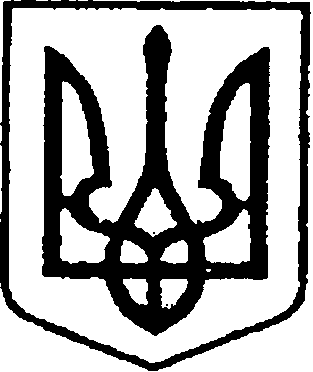 Ніжинська міська радаVІI скликанняПротокол № 84засідання постійної комісії міської ради з питань регламенту, депутатської діяльності та етики, законності, правопорядку, антикорупційної політики, свободи слова та зв’язків з громадськістю12.01.2018 малий залГоловуючий: Щербак О. В.Присутні члени комісії: Безпалий О.В.; Галата Ю.В.(із запізненням);
Дзюба С.П.; Коробка І.М.; Шевченко Н.О. Відсутні члени комісії: Косенко М.Г.Присутні:Ворона Д.П. – начальник відділу інвестиційної діяльності та розвитку інфраструктури;Дешко Н.Г. – педагог-організатор ЗОШ І-ІІІ ст.№15;Кісельова Т.С. – директор ЦСРДІ;Колесник С.О. – керуючий справами виконавчого комітету Ніжинської міської ради;Коломійченко В.Л. – журналіст сайту «Nizhynnews»;Красновид А.М. –  заступник директора з економічних питань КП «СЕЗ»;Лабузький П.М. – директор КП «НУВКГ»;Лега В.О. – начальник відділу юридично-кадрового забезпечення апарату виконавчого комітету Ніжинської міської ради;Лисенко А.В. – начальник сектора взаємодії із засобами масової інформації відділу інформаційно-аналітичної роботи  та комунікацій з громадськістю;Марченко Т.Г. – журналіст газети «Вісті»;Місан В.М. – начальник відділу земельних відносин виконавчого комітету Ніжинської міської ради;Павлюченко Т.М.– директор ЗОШ І-ІІІ ст.№15;Якуба Н.В. – головний спеціаліст відділу з питань організації діяльності міської ради та іі виконавчого комітету;Ямпольська Н.А. – заступник директора з виховної роботи ЗОШ І-ІІІ ст.№15.Формування порядку денногоСЛУХАЛИ:Щербак О. В., голова комісії.Ознайомив присутніх з проектом порядку денного засідання постійної комісії міської ради з питань регламенту, депутатської діяльності та етики, законності, правопорядку, антикорупційної політики, свободи слова та зв’язків з громадськістю від 12.01.2018.Вніс пропозицію розглянути І та ІІ питання Різного першими, а також запропонував додати до різного питання ІІІ щодо створення умов для покращення роботи міської ради.Пропозиції від присутніх включити до порядку денного такі проекти рішень:Про продаж земельної ділянки несільськогосподарського призначення власнику об’єктів нерухомого майна, розміщеного на цій ділянці (Місан В.М.);Про прийняття у власність територіальної громади міста Ніжина обладнання, програмного забезпечення та авторських прав «Система онлайн консультації лікаря та електронна карта пацієнта» (Ворона Д.П.).ВИРІШИЛИ: Затвердити порядок денний з пропозиціями.ГОЛОСУВАЛИ: «за» – 5, «проти» – 0, «утрималися» – 0.Порядок денний:Про внесення змін до Положення про Центр соціальної реабілітації дітей-інвалідів Ніжинської міської ради Чернігівської області шляхом затвердження Положення про Центр комплексної реабілітації для дітей з інвалідністю «Віра» Ніжинської міської ради Чернігівської області      у новій редакції;Про збільшення статутного капіталу та затвердження нової редакції Статуту комунального підприємства «Ніжинське управління водопровідно-каналізаційного господарства»;Про внесення змін до Типової форми контракту з керівником комунального підприємства, що перебуває у комунальній власності територіальної громади м. Ніжина Чернігівської області, затвердженої рішенням Ніжинської міської ради VI скликання від 23 квітня 2015 року №29-66/2015;Про поновлення договорів оренди земельних ділянок, внесення змін      в рішення міської ради, надання дозволів на виготовлення проектів землеустрою щодо відведення земельних ділянок, затвердження проектів землеустрою та технічної документації, припинення права користування земельними ділянками, надання земельних ділянок юридичним особам;Про поновлення договорів оренди земельних ділянок, внесення змін      в рішення міської ради, надання дозволів на виготовлення проектів землеустрою щодо відведення земельних ділянок, затвердження проектів землеустрою та технічної документації, припинення права користування земельними ділянками, надання земельних ділянок суб’єктам господарювання фізичним особам;Про надання дозволу на виготовлення проектів землеустрою            щодо відведення земельної ділянки у власність, надання дозволу         на виготовлення технічної документації із землеустрою, внесення зміни в рішення міської ради;Про затвердження технічної документації із землеустрою та надання     у приватну власність, про затвердження проектів землеустрою        щодо відведення земельних ділянок та зміни цільового призначення;Про дозвіл на виготовлення проекту землеустрою щодо відведення земельної ділянки у власність по вул. Овдіївська;Про дозвіл на виготовлення проекту землеустрою щодо відведення земельної ділянки у власність по вул. О.Шмідта;Про дозвіл на виготовлення проекту землеустрою щодо відведення земельної ділянки у власність по вул. Воздвиженська;Про продаж земельної ділянки несільськогосподарського призначення власнику об’єктів нерухомого майна, розміщеного на цій ділянці;Про прийняття у власність територіальної громади міста Ніжина обладнання, програмного забезпечення та авторських прав «Система онлайн консультації лікаря та електронна карта пацієнта».РІЗНЕПро розгляд заяви громадянки Білик Наталії Василівни           щодо вирішення питання про списання заборгованості                            за обслуговування будинку;Про розгляд питання щодо з’ясування ситуації по факту незаконного збору грошей з батьків в ЗОШ №15 (звернення депутата міської ради Гомоляка А.О.);Про розгляд питання щодо створення умов для покращення роботи міської ради.Розгляд питань порядку денного:РІЗНЕПро розгляд питання щодо з’ясування ситуації по факту  незаконного збору грошей з батьків в ЗОШ №15 (звернення депутата міської ради Гомоляка А.О.).СЛУХАЛИ:Щербак О.В., голова комісії.Зауважив, що депутат Гомоляко А.О. був запрошений на засідання комісії для розгляду даного питання, але депутат повідомив, що перебуває     у відрядженні. Наголосив, що зауважень, або пропозицій щодо перенесення розгляду вищезазначеного питання не було, тому порушене питання буде розглянуте без його участі.Ознайомив присутніх з матеріалами по даному питанню, а саме:20.10.2017 – на засіданні постійної комісії міської ради з питань регламенту, депутатської діяльності та етики, законності, правопорядку, антикорупційної політики, свободи слова та зв’язків з громадськістю було розглянуто звернення депутата Гомоляко А.О. щодо незаконного збору коштів з батьків учнів ЗОШ І-ІІІ ст.№15, відсутності звіту директора навчального закладу щодо витрат коштів після демонтажу та реалізації чавунних труб санвузлів та невідповідності Положення про батьківський комітет ЗОШ І-ІІІ ст.№15 м.Ніжина Чернігівської області вимогам чинного законодавства.Відповідно до порушених питань на засіданні вищезгаданої комісії було дано рекомендаційні доручення начальнику управління освіти (Крапив’янському С.М.):  розглянути питання щодо приведення юристом даної установи Положення про батьківський комітет ЗОШ І-ІІІ ст.№15 м.Ніжина вимогам чинного законодавства;запросити на засідання комісії міської ради з питань регламенту, депутатської діяльності та етики, законності, правопорядку, антикорупційної політики, свободи слова та зв’язків з громадськістю вчителя ЗОШ №15 Дешко Наталію Геннадіївну для роз’яснення ситуації щодо представлених депутатом Гомоляко А.О. фактів незаконного збору грошей з батьків.На виконання рекомендаційних доручень комісії було надано лист управління освіти №334 від 30.10.2017 року щодо приведення                      відповідно до чинного законодавства Положення про батьківський комітет Ніжинської ЗОШ І-ІІІ ст.№15 (матеріали додаються) та запрошено представників управління освіти, директора ЗОШ І-ІІІ ст.№15 та вчителя даного навчального закладу Дешко Н.Г. на засідання комісії для роз’яснення порушених питань.     ВИСТУПИЛИ:Павлюченко Т.М., директор ЗОШ І-ІІІ ст.№15.Зазначила, що відповідно до рішення 18 сесії Ніжинської міської ради VII скликання 22 листопада 2016 р. «Про фінансування з бюджету міста видатків на утримання комунальних закладів освіти міста»,                           для врегулювання питання збору та використання добровільних внесків батьків в закладах освіти міста, вищезгадане питання було розглянуто           на засіданні батьківського комітету ЗОШ №15 15 грудня 2016 року                   і починаючи з січня 2017 року благодійні батьківські внески батьківським комітетом школи у навчальному закладі  не збираються, використовується виключно спецрахунок.Щербак О.В., голова комісії.Зауважив стосовно питання  необхідності розгляду та внесення змін          до п.3.2. Положення про батьківський комітет школи, голова батьківського комітету Ніжинської ЗОШ І-ІІІ ст.№15 (Кривенко В.В.) у своєму листі-відповіді повідомила, що «Після обговорення батьківський комітет школи виніс ухвалу: залишити п.3.2. Положення про батьківський комітет школи без змін та у зв’язку з набуттям чинності нового Закону України «Про освіту» дочекатись виходу відповідного підзаконного акту, а саме – Примірного положення про батьківські комітети закладу загальної середньої освіти,     якого дотримуватись у подальшій роботі батьківського комітету школи».ВИРІШИЛИ:Прийняти інформацію до відома.ГОЛОСУВАЛИ: «за» – 5, «проти» – 0, «утрималися» – 0.Про розгляд заяви громадянки Білик Наталії Василівни    щодо вирішення питання про списання заборгованості                            за обслуговування будинку.СЛУХАЛИ:Білик Н.В., заявниця.Звернулася з проханням вирішити питання про списання заборгованості у сумі 2546,31 грн., нарахованої до сплати за обслуговування будинку з січня 2002 по травень 2009 р. у зв’язку з тим, що вона припинила внесення платежів після складання актів про незадовільний технічний стан квартири через протікання даху. Згідно договору, укладеного між нею та КП «СЕЗ» вона мала право не сплачувати за послуги, оскільки підприємство не виконувало умов договору.  Зазначила, що питання вже розглядалось в судовому засіданні м.Ніжина,     про що є рішення суду від 11.01.2005 про відмову в задоволенні позовних вимог КП «СЕЗ» про стягнення заборгованості згідно наданих документів. Також зауважила, що капітальний ремонт даху будинку виконано у червні 2009 року за дольовою фінансовою участю власних коштів мешканців під’їзду, з того часу плату за обслуговування будинку заявниця вносить регулярно (матеріали додаються).     ВИСТУПИЛИ:Красновид А.М., заступник директора з економічних питань КП «СЕЗ».Зауважила, що матеріали по стягненню заборгованості за послуги           з утримання будинку та прибудинкової території за адресою: вул.3-й мікрорайон, 4 кв.60 подано до суду ( копія позовної заяви додається).Щербак О.В., голова комісії.Зазначив, що дане питання буде вирішуватись в суді, так як є позовна заява КП «СЕЗ». Комісія рекомендує заявниці Білик Н.В. надати всі наявні матеріали до суду для свого захисту.ВИРІШИЛИ:Прийняти інформацію до відома.ГОЛОСУВАЛИ: «за» – 6, «проти» – 0, «утрималися» – 0.Про внесення змін до Положення про Центр соціальної реабілітації дітей-інвалідів Ніжинської міської ради Чернігівської області шляхом затвердження Положення про Центр комплексної реабілітації для дітей з інвалідністю «Віра» Ніжинської міської ради Чернігівської області у новій редакції. (оприлюднено на сайті 20.12.2017 р.)СЛУХАЛИ:Кісельова Т.С., директор ЦСРДІ.Доповіла, що даний проект рішення підготовлений з метою приведення установчого документу у відповідність із вимогами чинного законодавства України, а саме змінити скорочену назву:Центр реабілітації дітей-інвалідів   на Центр комплексної реабілітації для дітей з інвалідністю «Віра».ВИРІШИЛИ:Підтримати та рекомендувати проект рішення до розгляду на сесії.ГОЛОСУВАЛИ: «за» – 6, «проти» – 0, «утрималися» – 0.Про збільшення статутного капіталу та затвердження нової редакції Статуту комунального підприємства «Ніжинське управління водопровідно-каналізаційного господарства».(оприлюднено на сайті 19.12.2017 р.)СЛУХАЛИ:Лабузький П.М., директор КП «НУВКГ».Зазначив, що даний проект рішення приймається з метою приведення статуту комунального підприємства «Ніжинське управління водопровідно-каналізаційного господарства» у відповідність до вимог діючого законодавства України. Прийняття даного проекту рішення дозволить збільшити розмір статутного капіталу підприємства та внести зміни               до статуту КП «НУВКГ».ВИРІШИЛИ:Підтримати та рекомендувати проект рішення до розгляду на сесії.ГОЛОСУВАЛИ: «за» – 6, «проти» – 0, «утрималися» – 0.Про внесення змін до Типової форми контракту з керівником комунального підприємства, що перебуває у комунальній власності територіальної громади м.Ніжина Чернігівської області, затвердженої рішенням Ніжинської міської ради VI скликання     від 23 квітня 2015 року №29-66/2015.(оприлюднено на сайті 29.12.2017 р.)СЛУХАЛИ:Лега В.О., начальник відділу юридично-кадрового забезпечення апарату виконавчого комітету Ніжинської міської ради.Доповів, що даний проект рішення підготовлений з метою приведення у відповідність до вимог чинного законодавства України Типової форми контракту з керівником комунального підприємства, що перебуває                   у комунальній власності територіальної громади м.Ніжина Чернігівської області.ВИРІШИЛИ:Підтримати та рекомендувати проект рішення до розгляду на сесії.ГОЛОСУВАЛИ: «за» – 6, «проти» – 0, «утрималися» – 0.Про поновлення договорів оренди земельних ділянок, внесення змін в рішення міської ради, надання дозволів на виготовлення проектів землеустрою щодо відведення земельних ділянок, затвердження проектів землеустрою та технічної документації, припинення права користування земельними ділянками, надання земельних ділянок юридичним особам.(оприлюднено на сайті 11.01.2018 р.)СЛУХАЛИ:Місан В.М., начальник відділу земельних відносин виконавчого комітету Ніжинської міської ради.Наголосила на зауваженнях до проекту рішення (проект рішення додається):п.3.1 – за умови позитивного висновку головного архітектора;п.3.2-3.22 – на доопрацювання у зв’язку з зауваженнями головного архітектора;п.3.23 - за умови позитивного висновку головного архітектора;п.3.24 – на доопрацювання у зв’язку з зауваженнями головного архітектора; відсутні правовстановлюючі документи на нерухоме майно;п.3.25 - на доопрацювання у зв’язку з зауваженнями головного архітектора; відсутні правовстановлюючі документи на нерухоме майно;п.4.1 - за умови позитивного висновку головного архітектора;п.4.2 - на доопрацювання у зв’язку з зауваженнями головного архітектора;п.4.3 - за умови позитивного висновку головного архітектора;п.5.2 - за умови позитивного висновку юридичного відділу.     ВИСТУПИЛИ:Щербак О.В., голова комісії.Повідомити депутата Косенка М.Г. про можливий конфлікт інтересів по п.5.2. проекту рішення.ВИРІШИЛИ:Підтримати та рекомендувати проект рішення з вищезазначеними  зауваженнями та зауваженнями комісії з питань регламенту, депутатської діяльності та етики, законності, правопорядку, антикорупційної політики, свободи слова та зв’язків з громадськістю до розгляду на сесії після дотримання термінів оприлюднення на офіційному сайті Ніжинської міської ради.ГОЛОСУВАЛИ: «за» – 6, «проти» – 0, «утрималися» – 0.Про поновлення договорів оренди земельних ділянок, внесення змін в рішення міської ради, надання дозволів на виготовлення проектів землеустрою щодо відведення земельних ділянок, затвердження проектів землеустрою та технічної документації, припинення права користування земельними ділянками, надання земельних ділянок суб’єктам господарювання фізичним особам.(оприлюднено на сайті 11.01.2018 р.)СЛУХАЛИ:Місан В.М., начальник відділу земельних відносин виконавчого комітету Ніжинської міської ради.Наголосила на зауваженнях до проекту рішення (проект рішення додається):п.1.1 – на доопрацювання у зв’язку з зауваженнями головного архітектора; суперечить ст.33 Закону України «Про оренду землі» (попередній договір діяв до 03.02.2017р.);п.1.2 – договір оренди земельної ділянки діє до 23.12.2018 р.;п.1.3 – на доопрацювання у зв’язку з зауваженнями головного архітектора; наявні розбіжності в документах;п.1.4 – на доопрацювання у зв’язку з зауваженнями головного архітектора; суперечить ст.33 Закону України «Про оренду землі» (попередній договір діяв до 30.11.2017р.);п.1.5 – за умови позитивного висновку головного архітектора;п.3.1 – зняти з розгляду за заявою заявника.Рекомендувати міському голові дати доручення начальнику відділу юридично-кадрового забезпечення апарату виконавчого комітету Ніжинської міської ради (Лезі В.О.) вивчити питання щодо законодавчого обґрунтування отримання дозволів на розміщення холодильних установок, як окремих тимчасових споруд біля торговельних закладів. ВИРІШИЛИ:Підтримати та рекомендувати проект рішення з вищезазначеними зауваженнями та рекомендаціями комісії з питань регламенту, депутатської діяльності та етики, законності, правопорядку, антикорупційної політики, свободи слова та зв’язків з громадськістю до розгляду на сесії після дотримання термінів оприлюднення на офіційному сайті Ніжинської міської ради.ГОЛОСУВАЛИ: «за» – 6, «проти» – 0, «утрималися» – 0.Про надання дозволу на виготовлення проектів землеустрою    щодо відведення земельної ділянки у власність, надання дозволу             на виготовлення технічної документації із землеустрою, внесення зміни в рішення міської ради.(оприлюднено на сайті 10.01.2018 р.)СЛУХАЛИ:Місан В.М., начальник відділу земельних відносин виконавчого комітету Ніжинської міської ради.Наголосила на зауваженнях до проекту рішення (проект рішення додається):п.1.1 - за умови позитивного висновку головного архітектора,                   щодо відповідності генеральному плану міста;п.1.2 – зауваження головного архітектора, щодо відповідності генеральному плану міста;п.1.3 - зауваження головного архітектора, щодо відповідності генеральному плану міста;п.1.4 - зауваження головного архітектора, щодо відповідності генеральному плану міста;п.1.5 - зауваження головного архітектора; згідно листа ОКП «Ніжинське МБТІ» дана земельна ділянка частково розташована на домоволодінні          по вул.Ватутіна, 22, яке зареєстроване на праві власності на 5 спадкоємців (лист КП «НМБТІ» від 03.07.2017 р. №01/34-520);п.1.6 - зауваження головного архітектора;п.1.7 - зауваження головного архітектора; суперечить Регламенту Ніжинської міської ради Чернігівської області, затвердженого рішенням міської ради Чернігівської області від 24 листопада 2015 року №1-2/2015 (із змінами);п.1.10 - зауваження головного архітектора;п.1.11 - зауваження головного архітектора; 04.01.2018 р. направлено запит    до КП «НМБТІ»;п.4.1 – за умови позитивного висновку юридичного висновку.ВИРІШИЛИ:Підтримати та рекомендувати проект рішення з вищезазначеними зауваженнями та рекомендаціями комісії з питань регламенту, депутатської діяльності та етики, законності, правопорядку, антикорупційної політики, свободи слова та зв’язків з громадськістю до розгляду на сесії після дотримання термінів оприлюднення на офіційному сайті Ніжинської міської ради.ГОЛОСУВАЛИ: «за» – 6, «проти» – 0, «утрималися» – 0.Про затвердження технічної документації із землеустрою                 та надання у приватну власність, про затвердження проектів землеустрою щодо відведення земельних ділянок та зміни цільового призначення.    (оприлюднено на сайті 10.01.2018 р.)СЛУХАЛИ:Місан В.М., начальник відділу земельних відносин виконавчого комітету Ніжинської міської ради.Наголосила на зауваженнях до проекту рішення (проект рішення додається):п.1.1 - зауваження головного архітектора;п.1.2 - зауваження головного архітектора;п.1.3 - за умови позитивного висновку головного архітектора,                     щодо відповідності генеральному плану міста;п.1.4 - за умови позитивного висновку головного архітектора,                     щодо відповідності генеральному плану міста;п.1.5 - за умови позитивного висновку головного архітектора,                    щодо відповідності генеральному плану міста;3.1 - за умови позитивного висновку головного архітектора,                        щодо відповідності генеральному плану міста.ВИРІШИЛИ:Підтримати та рекомендувати проект рішення з вищезазначеними зауваженнями та рекомендаціями комісії з питань регламенту, депутатської діяльності та етики, законності, правопорядку, антикорупційної політики, свободи слова та зв’язків з громадськістю до розгляду на сесії після дотримання термінів оприлюднення на офіційному сайті Ніжинської міської ради.ГОЛОСУВАЛИ: «за» – 6, «проти» – 0, «утрималися» – 0.Про дозвіл на виготовлення проекту землеустрою щодо відведення земельної ділянки у власність по вул. Овдіївська.       (оприлюднено на сайті 04.12.2017 р.)СЛУХАЛИ:Місан В.М., начальник відділу земельних відносин виконавчого комітету Ніжинської міської ради.Доповіла, що даний проект рішення підготовлений та рекомендується до прийняття відповідно до заяв громадян та наявності відповідної земельно-облікової документації (проект рішення додається).     ВИСТУПИЛИ:Щербак О.В., голова комісії.Наголосив на необхідності повідомити міського голову Лінника А.В. про можливий конфлікт інтересів по п.1.12 проекту рішення.ВИРІШИЛИ:Підтримати та рекомендувати проект рішення з рекомендаціями комісії з питань регламенту, депутатської діяльності та етики, законності, правопорядку, антикорупційної політики, свободи слова та зв’язків                   з громадськістю до розгляду на сесії.ГОЛОСУВАЛИ: «за» – 6, «проти» – 0, «утрималися» – 0.Про дозвіл на виготовлення проекту землеустрою щодо відведення земельної ділянки у власність по вул. О.Шмідта.     (оприлюднено на сайті 04.12.2017 р.)СЛУХАЛИ:Місан В.М., начальник відділу земельних відносин виконавчого комітету Ніжинської міської ради.Доповіла, що даний проект рішення підготовлений та рекомендується до прийняття відповідно до заяв громадян та наявності відповідної земельно-облікової документації (проект рішення додається).ВИРІШИЛИ:Підтримати та рекомендувати проект рішення до розгляду на сесії.ГОЛОСУВАЛИ: «за» – 6, «проти» – 0, «утрималися» – 0. Про дозвіл на виготовлення проекту землеустрою щодо відведення земельної ділянки у власність по вул. Воздвиженська. (оприлюднено на сайті 04.12.2017 р.)СЛУХАЛИ:Місан В.М., начальник відділу земельних відносин виконавчого комітету Ніжинської міської ради.Доповіла, що даний проект рішення підготовлений та рекомендується до прийняття відповідно до заяв громадян та наявності відповідної земельно-облікової документації (проект рішення додається).ВИРІШИЛИ:Підтримати та рекомендувати проект рішення до розгляду на сесії.ГОЛОСУВАЛИ: «за» – 6, «проти» – 0, «утрималися» – 0.Про продаж земельної ділянки несільськогосподарського призначення власнику об’єктів нерухомого майна, розміщеного    на цій ділянці.(оприлюднено на сайті 11.01.2018 р.) СЛУХАЛИ:Місан В.М., начальник відділу земельних відносин виконавчого комітету Ніжинської міської ради.Доповіла, що даний проект рішення підготовлений з метою забезпечення виконання рішення Господарського суду Чернігівської області за позовом Донченка М.Г. (проект рішення додається).ВИРІШИЛИ:Рекомендувати проект рішення до розгляду на сесії після дотримання термінів оприлюднення на офіційному сайті Ніжинської міської ради.ГОЛОСУВАЛИ: «за» – 6, «проти» – 0, «утрималися» – 0.Про прийняття у власність територіальної громади міста Ніжина обладнання, програмного забезпечення та авторських прав «Система онлайн консультації лікаря та електронна карта пацієнта».(оприлюднено на сайті 01.12.2017 р.)СЛУХАЛИ:Ворона Д.П., начальник відділу інвестиційної діяльності та розвитку інфраструктури.Доповів, що даний проект рішення приймається з метою реалізації угоди про партнерство від 2015 року між Програмою розвитку Організації Об’єднаних Націй та Ніжинською міською радою, якою передбачена співпраця для досягнення основних цілей: сприяння покращенню якості основних послуг, що надаються на рівні Міської Ради. Результатом співпраці в 2016-2017 роках є впровадження проекту «Система онлайн консультації лікаря та електронна карта пацієнта».ВИРІШИЛИ:Підтримати та рекомендувати проект рішення до розгляду на сесії.ГОЛОСУВАЛИ: «за» – 6, «проти» – 0, «утрималися» – 0.Про розгляд питання по створенню умов для покращення роботи міської ради.СЛУХАЛИ:Щербак О.В., голова комісії.Щодо розгляду питання надання ефірного часу на «НТБ» депутатам міської ради для виступів з метою висвітлення їхньої діяльності, позицій та думок.Про забезпечення депутатів міської ради іменними табличками під час проведення пленарних засідань.Рекомендувати секретарю міської ради (Салогубу В.В.):Вирішити питання щодо надання ефірного часу на «НТБ» депутатам міської ради для виступів з метою висвітлення їхньої діяльності, позицій та думок.Забезпечити депутатів міської ради іменними табличками під час проведення пленарних засідань.Голова комісії								       О. В. ЩербакСекретар комісії								     Н. О. Шевченко